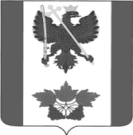 АДМИНИСТРАЦИЯ ЧЕРНИГОВСКОГО СЕЛЬСКОГО ПОСЕЛЕНИЯБЕЛОРЕЧЕНСКОГО РАЙОНАПОСТАНОВЛЕНИЕот  01.12.2020                                                                                                             № 106поселок МолодежныйО внесении изменений в приложение № 1 к постановлению администрации  Черниговского сельского поселения Белореченского района от 13 июля 2017 года № 55 «Об утверждении Порядка проведения общественного обсуждения проекта муниципальной программы«Формирование современной городской среды Черниговского сельского поселения Белореченского района» на 2018-2022 годы, Порядка предоставления, рассмотрения и оценки предложений заинтересованныхлиц о включении дворовой территории в муниципальную программу «Формирование современной городской среды Черниговского сельского поселения Белореченского» на 2018-2022 годы, Порядка предоставления, рассмотрения и оценки предложений граждан и организаций о включении общественной территории, подлежащей благоустройству, в муниципальную программу «Формирование современной городской среды Черниговского сельского поселения Белореченского района» на 2018-2022 годы»В соответствии со статьей 14 Федерального закон от 6  октября 2003 года № 131-ФЗ «Об общих принципах организации местного самоуправления в Российской Федерации», руководствуясь статьей 32 Устава Черниговского сельского поселения Белореченского района, п о с т а н о в л я ю:1.Внести изменения в приложение № 1 к постановлению администрации Черниговского сельского поселения Белореченского района от 13 июля 2017 года № 55 «Об утверждении Порядка проведения общественного обсуждения проекта муниципальной программы «Формирование современной городской среды Черниговского сельского поселения Белореченского района» на 2018-2022 годы, Порядка предоставления, рассмотрения и оценки предложений заинтересованных лиц о включении дворовой территории в муниципальную программу «Формирование современной городской среды Черниговского сельского поселения Белореченского» на 2018-2022 годы, Порядка предоставления, рассмотрения и оценки предложений граждан и организаций о включении общественной территории, подлежащей благоустройству, в муниципальную программу «Формирование современной городской среды Черниговского сельского поселения Белореченского района» на 2018-2022 годы», изменив состав комиссии  (прилагается).2. Контроль за выполнением настоящего постановления возложить на заместителя главы  Черниговского сельского поселения А.М. Панеш.3.Постановление вступает в силу со дня его официального обнародования.Глава Черниговского сельского поселенияБелореченского района                                                                 О.С. Кероджан                                                                Приложение № 2к Порядку проведения общественного обсуждения проекта муниципальной программы «Формирование современной городской среды Черниговского сельского поселения Белореченского района» СОСТАВмуниципальной общественной комиссииПанеш Аслан Муратович- Заместитель главы Черниговского сельского поселения Белореченского районаМеркурьева Галина СергеевнаНачальник общего отдела администрации Черниговского сельского поселения Белореченского районаСагрян Оксана Михайловна- ведущий специалист финансового отдела администрации Черниговского сельского поселения Белореченского районаЧлены комиссии:КузнецовАлександр Вячеславович- начальник   управления архитектуры и   градо- строительства   администрации муниципального  образования Белореченский район   (по согласованию);                         Лященко Олег Викторович- председатель ТОС ст. Гурийской Белореченского района, депутат Совета Черниговского сельского поселения Белореченского района т (по согласованию);Морозова Наталья Викторовна- председатель ТОС ст. Черниговской Белореченского района, депутат Совета Черниговского сельского поселения Белореченского района т (по согласованию);Кононов Алексей Александрович- председатель Совета Черниговского сельского поселения Белореченского района(по согласованию)ЕфименкоИрина Николаевна- председатель ТОС Черниговского сельского поселения(по согласованию)Шуляцкий Василий Васильевич-председатель комиссии по вопросам ЖКХ, бытовому и торговому обслуживанию населения Черниговского сельского поселения Белореченского района (по согласованию)ЛазаренкоЮрий Борисович- начальник ОНД и ПР Белореченского района УНД ГУ МЧС России по Краснодарскому краю (по согласованию).